ACTA CONSEJO NACIONAL, MONTEVIDEO, 3 marzo de 2021Reunidos en Consejo Nacional, a través de app Zoom, siendo las 20:00CuorumTemas del díaRenuncia de Tatiana Yoshida a la Secretaría de Cultura.Evaluación del comienzo de cursos 2021.8MTemaRenuncia de Tatiana Yoshida a la Secretaría de Cultura.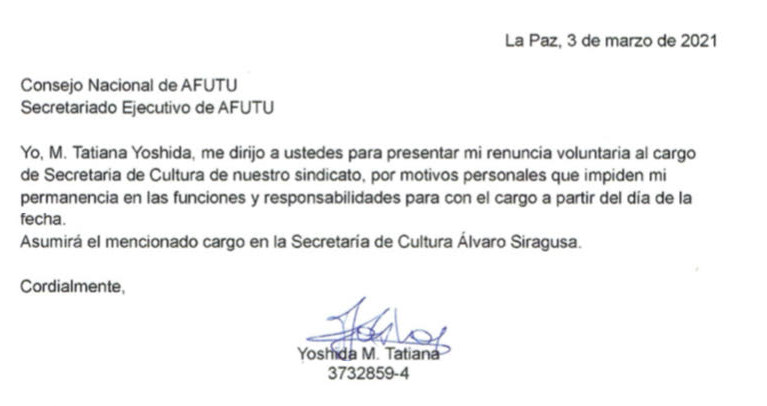 PreviosRed Global, compañero no renovado, fue llamado del año 2017PreviosSe presenta nota de profesores de educación físicaPreviosConsulta sobre duplas cargadas en planillado para el departamento de Tacuarembó, cómo se repartieron las 26 duplas acordadas, PreviosSan José, reflexiones jornada del 1º de marzo, participación de compañeros dirigentes que participaron y afiliados que también pudieron ir a la Plaza Artigas.PreviosSecretaría General, En Paso Molino están trabajando sin ventilación, sin recreo, La denuncia la puede hacer el núcleo o la comisión de salud.PreviosRocha, UAL, llama la atención que todas las duplas están asignadas al Chuy. Allí se va a levantar un polo. Preocupa en Técnica Rocha que bajaron dos cargos de adscriptos. Apareció una adscripta, se radicó en Chuy, no hubo traslado de adscriptos. Se presentó en Rocha, que venía como interina siendo efectiva, no vino ninguna documentación. Desde el lunes está trabajando. También en Gastronomía de Maldonado. Los dos casos traslados desde Montevideo, averiguar norma referida.PreviosMontevideo, iniciativa del núcleo de Santa Catalina de recolección para los gurises, se plantea donación de mochilas 10, para repartir entre los chiquilines de la escuela. PreviosReclamo de funcionarios de servicios que se solicitaron por nota, y la directora hizo las gestiones, y no hay respuesta, gestiones desde diciembre. Es una escuela de prácticas, es de suma relevancia en esta coyuntura, contar con ese personal.En Turismo, Agrario y Música, tenemos alumnos en lista de espera, en Administración y Servicios.Fusión de tecnicaturas de administración y  gestión humana. Solicitar eliminar la fusión.Los compañeros quieren saber sobre cargos vacantes, adscriptos y educadores, si se van a dar. Salto, situación de pandemia en particular en Salto, hoy 40 positivos, pregunto a la comisión de salud, qué protocolo vamos a aplicar? Estamos en situación crítica, nos mandan a presencialidad plena. Hoy estamos peor que el año pasado, Situación de San José, salió en prensa que iban a sancionar, pero no hay nada más, salieron después a desmentir.Otero, aclarar que el protocolo es el mismo, no tiene cambios, y la distancia de los trabajadores es de dos metros, estudiantes tiene modificaciones, la hizo la Anep, no se consultó a la bipartita, el protocolo de estudiantes lo maneja la autoridad, se dejó clara la postura, desde Afutu se planteó la posibilidad de plantear test aleatorios.Distancia, art. 7, ubicación de estudiantes, dentro del salón, distanciamiento educación media básica 1º un metro. El resto como mínimo un metro en departamentos verdes y amarillos Harvard, con naranja y rojo será metro y medio.Habla de los chiquilines sentados sin movimiento, en caso de talleres no sacarse tapabocas por ningún concepto. Respetar aforo de los salones. Hay que denunciar cuando no se cumple el protocolo, pedir inspecciones a la DINATRA, o Departamental de Salud. Rivera, es un problema complejo, Rivera está en rojo, Brasil en negro, estamos con presencialidad total, con algunos subgrupos por los espacios.Comisión de GéneroSe está trabajando en el local sindical, sobre la organización del 8M, se han llevado adelante muchas reuniones, para su organización a nivel nacional, preparamos moción desde la comisión, se lee la moción.Entendemos que este año más que nunca esté presente el 8M, que no se nos silencie, nos violentan todos los días, lo que agravó el confinamiento, acosos y abusos en otros ámbitos. Planteamos solo nosotras, para que se visibilice el trabajo que hacemos. Somos las inmensas mayorías, no tenemos salas de lactancia, dejamos a nuestros niños para ir a trabajar.Diego Bentancur, San José es un departamento bien complejo, es hora que como sindicato único de la educación comencemos a dar algunas muestras, la lucha feminista es muy amplia, debe enseñarnos a repensar las actitudes, participaciones de las compañeras, es una señal ideológica y política, apoyar todo lo que acaba de presenta la comisión de género, es una señal política a la interna del sindicato, a la interna de nuestro trabajo en la educación. El 8 de marzo es el día de la mujer trabajadora, la mujer trabajadora, es el sujeto político. Hay que apoyar la línea comunicacional, apoyo la línea argumental que plantean las compañeras, hay que cargar de contenido el 8 de marzo, sobre todo en este momento político.Salto, acuerdo con la fundamentación, influyente en el contexto, estamos a la altura y a la talla. De la asamblea es adherir al paro de mujeres y a las movilizaciones de la intersocial, y desde el plenario estamos planificando una actividad trimestral. Pasaremos el plan de acción. Mañana estaremos pintando carteles, y preguntamos a los compañeros de prensa si tendremos a tiempo materiales en el departamento. Siragusa, reflexiona sobre la participación solamente femenina, personalmente me complica, el razonamiento. La pelea es de todos y de todas, entiendo la moción, no comparto que solamente la lucha se lleve adelante solamente por las mujeres.Nazario, no tiene que ver con el 8 de marzo en si, tiene que ver con la perspectiva general de la lucha, de igualdad de género, y que acciones llevamos adelante. Si tenemos como sindicato, para cuando hay compañeros denunciados por violencia de género, y el juez ha tomado medidas cautelares, tenemos medidas de suspensión de derechos.Comisión de género, nosotras desde la comisión lo planteamos, la suspensión de derechos, compañeros afiliados con denuncias por acoso. Inclusive se votó que no iban a tener defensa legal por parte de los abogados de Afutu. Mabel Mallo, es importante tener en el sindicato una comisión de género, tenemos violentos como afiliados, nadie pidió disculpas, me encantaría que los compañeros puedan acompañar, la idea que la idea es que solo marchen mujeres, de alguna manera hay que salir, si nos quedamos en casa, estamos en el horno.MR, hay sindicatos que no han definido lo que iban a hacer, se votó apoyar el paro para el 8 de marzo, reglamentariamente no estamos en los tiempos por eso no votó paro, El paro es nacional, en Montevideo ya está resuelto el paro.Salto definió adherirnos al paro de mujeres y a todas las movilizaciones en ese marco. Moción de resolución.Cuando tambaleó la economía de consumo, cuando cerraron las escuelas, cuando los estados latinoamericanos, criollos y  comisionados de la colonialidad  contemporánea, no pudieron siquiera sostener la desgastada pantomima del estado de bienestar, estábamos nosotras. En la última trinchera. Sosteniendo los cuidados, los vínculos, las comunidades en los barrios. Frente a un sistema político-económico depredador e incompatible con el sostenimiento de la vida, estamos nosotras. Fuimos  las más afectadas por  el aumento del desempleo, la pobreza y la sobrecarga de cuidados no remunerados que provocó la pandemia. A su vez, informes de la CEPAL hablan de un retroceso de más de 10 años en términos de participación laboral para las mujeres de la región, y otro tanto en  términos de violencia, pobreza y  salud reproductiva.Sostener y reproducir la vida es una responsabilidad de toda la sociedad que históricamente ha recaído de forma asimétrica  sobre nosotras. Al mismo tiempo que se naturaliza  y se da por contado nuestro rol respecto de esas actividades - criar, cuidar, alimentar, etc. - se las relega a un plano secundario en términos de reconocimiento.  Esto redunda en dobles o triples jornadas de trabajo no remunerado, en una clara ausencia de mujeres en los espacios de toma de decisiones, en la naturalización de la violencia política contra las mujeres en los sindicatos y espacios de participación, en una alta incidencia de violencia basada en género en las instituciones, lugares de trabajo, hogares y espacios públicos.Frente a este entramado complejo de violencias y desigualdades, que interactúan y se potencian continuamente, nosotras hacemos huelga.Paramos  y nos movilizamos contra la negación sistemática  de nuestro lugar como sujetas de derecho, contra la construcción cultural que nos relega al plano de lo dispensable y  contra la invisibilización de nuestro trabajo.  Este 8 de Marzo paramos con el convencimiento de que cuando paramos las mujeres, paramos el mundo.Por ello, mocionamos:-Paro de mujeres a nivel nacional de 24 hs. el lunes 8 de marzo.-Que se difunda a través de redes sociales del sindicato y las regionales la fundamentación de esta moción en todos los núcleos del país.Comisión Nacional de Género, Mujeres y Disidencias, AFUTU“NOSOTRAS SOSTENEMOS LAS CASAS LOS BARRIOS Y LA VIDA, LA ESCUELAS DE UTU  TAMBIÉN.”8 de marzo, Huelga Feminista.Voto de moción nominal AFIRMATIVO VOTOS 17, ABSTENCIONES 4 VOTOSAlvaro Siragusa, fundamentación afirmativo, estoy convencido que la pelea es de todos y todas, es la primera vez en mi vida que voy a entrar a trabajar en un paro, aunque sea de compañeras, que sea diferente y nos encuentre a todos sin distinción de género dando la pelea.Natalia Morales, acuerdo con la moción, es muy valioso, pero me genera mucha debilidad que el PIT CNT no haya votado paro general, es de suma importancia, no tiene que ver con los tiempos. Un calendario 2021 lo tenemos todos, no es excusa no votarlo por el tiempo, por eso me abstuve. Apoyo la causa de los trabajadores, siento esa dualidad en mi.Tema Reflexiones inicio de cursosInforme Educadores, Diego Bentancurt, en líneas generales, consideración, este típo de acuerdos, en el marco de una política de destrucción de la educación pública, hay que repensar las acciones, en líneas generales acuerdo con las palabras de un compañero, esto no es un triunfo pero tampoco una derrota, situación política de la situación de Educadores, tenemos que estar atentos a donde no se cumple con los aforos, en cuanto a la valoración del inicio, valoración de cómo esta DG trató a los adscriptos frente a la nefasta designación de horas, desde las 10 de la mañana hasta las 23 47 de la noche. Esto habla de la pésima organización de la administración. Estas son necedades y arbritariedades de la DG. Tardanza de parte de la ANEP de enviar listados de compañeros que tomaron horas en diciembre y en febrero, para la vacunación.Maldonado, los compañeros educadores pasaron el documento que surge de la UPIE de julio de 2019, dicen que los CEC es un educador por turno. Es un informe que viene de la creación de los CEC. Resolución 54/16, a 61/16 referidas a las materias 1833/15 2139/15 son generales. Un educador por turno para los CEC.Viendo las dificultades, que se elige el martes, que tendrán problemas con Fonasa.Moción de Resolución 2 a trabajar presentada por MaldonadoRealizar una colaboración con aquellas/os educadoras/es, que al 30/3/21 tengan menos de 20 horas, la misma consistiría en un bono valor de $ 1000 por una única vez, a ser retirado en algún supermercado de plaza (ejemplo macro mercado, el dorado, o super local) coordinado por cada regional.Moción de Resolución 2  unanimidadLlevar el tema de la ayuda económica a los compañeros educadores presentada por la regional Maldonado, a trabajar con Finanzas y Sociales, cantidad de compañeros a los que alcanzaría la medida y montos a adjudicar.Luis Brum, para colaborar con la opinión, se va a redactar una nota, me parece que se está violando el acuerdo, siempre estuvo sobre la mesa la cantidad de estudiantes por horas, pero no el lugar. Qué se necesita para avalar su presencia en los CEC.Milton Vera, para complementar lo de la ayuda  a los compañeros, educadores, saludo la iniciativa, hay que conversar con finanzas y ver los montos, y en otro sentido, estamos en condiciones de decir que en todo el país, grandes superficies y podemos hacerlo bien ágil, para que cada compañero pueda utilizar la ayuda en el lugar que quiera. Podemos adelantar con los compañeros regionales, cuáles serían los compañeros educadores con déficit de horas.Presidencia informa el alcance del acuerdo de educadores.Montevideo, mantiene en suspenso el paro del 1º queremos preguntar sobre las multas al BPS, si se ha consultado al representante de los trabajadores al respecto, si es la excusa, hay que consultar. Tema del Congreso, y el Consejo Nacional se había declarado en sesión permanente. Como sindicato tenemos una medida que es la recolección de firmas contra 135 artículos de la LUC, quisiera saber cómo se piensa seguir adelante.Diego, mi pregunta venía en el sentido de consultas a representantes en BPS o en CODICEN. Cuando no es una decisión de los trabajadores y trabajadoras, por culpas de la dirección, y la negociación en ese sentido. Habría que hablar con Juan Pérez para recabar información en ese sentido.Salto, pasando remitos de las 300 papeletas, se sigue trabajando en equipo, llevamos un buen ritmo, Organización, puede llevar a las escuelas, se dejan las papeletas a Charo, cuando Montevideo tenga las 1000 firmas, se llevarán, tenemos pocos insumos, se han repartido, las mesas también, higiene también. El PIT CNT quiere llegar a 300000 en mayo. Retorno de papeletas, por diferentes mecanismos. Se podría armar una mini delegación para entregar las papeletas. Se discriminarán la cantidad de cada sindicato, las que van al PIT CNT, me quedo tranquila que llegan. Discriminar las que fueron desde el plenario del interior, Porque la lógica de Montevideo no es la misma que la del interior.En Montevideo, cuando se organizó el trabajo, se quedaron a  cargo Lilián y Mabel, organizamos de acuerdo a la realidad que vimos. Se trabajó en la puerta del sindicato, algunas plazas, que se pusieron la actividad al hombro. Algunos referentes de escuelas se llevaron papeletas que todavía no han retornado, con el inicio de clases, nos comunicaremos con los compañeros para la devolución. Alrededor hay 700. Informe de la conpañera Lilián sobre cantidad de papeletas, revisadas. La carencia es no tener almohadillas.Quorum: a las 23:12 horas 16 integrantesEn litoral norte no hay inspectores regionales, en todo el país no hay adscriptos por falta de homologación de tomas. En Maldonado se hará un relevamiento de los cargos que están faltando. Hay 6 reserva de cargos de adscriptos, complica, siempre comienzan tarde.Diego, lograr que los compañeros de los colectivos se afilien.Maldonado, muchos protestan pero después no se ven, 6 y 7 jornada nacional de juntada de firmas.Moción de resolución 3 a tratar por el secretariado ejecutivoRegional Montevideo propone la elaboración de una plataforma reivindicativa que contenga los siguientes puntosReducción de los grupos FPBRecorte de horas en todas las áreasFalta de AdscriptosCondiciones de Salud LaboralEdificios en condiciones para la actividad educativaCumplimiento de los protocolos sanitario ante la pandemiaFalta de auxiliares de servicioGrupos superpobladosMovilizaciones:Realizar asambleas con paro de una hora mínimo por turno a partir del 9 de marzo preparando el gran paro nacional que quedo en suspenso.Moción de resolución 4 a tratar por el secretariado ejecutivoRealizar encuentros regionales para discutir los materiales que se habían realizado para el congreso, sumándose materiales que surjan de las escuelas.Posterior a la fecha límite de la recolección de firmas realizar las elecciones en AFUTU.Siendo las 23:42 horas se levanta la sesión.Presidencia – Patricia MassiottiPRESENTESecretaría General – Mariana Píriz PRESENTENELSON JAURENASecretaría Interior – Víctor Da Costa PRESENTECAMILO FERNANDEZSecretaría de Finanzas – Daniel MacielAUSENTESecretaría Internacionales – Rodolfo Acosta PRESENTESecretaría Prensa –  Lourdes Pintos PRESENTESecretaría Organización – Héctor Suárez PRESENTESecretaría Asuntos Sociales – Milton Vera PRESENTESecretaría Cultura – Tatiana Yoshida AUSENTESecretaría Asuntos Laborales – Daniel Devitta PRESENTEDIEGO BENTANCURTSecretaría Gestión y Servicios – Marga Cousillas  PRESENTESUSANA SEIJARegional Agrario – Darío PedrozoAUSENTERegional Artigas -  Karina Da Rosa AUSENTERegional Canelones – Johana Smith AUSENTERegional Cerro Largo – Carlos Ojeda AUSENTERegional Colonia – Guillermo ChevalierPRESENTERegional Durazno – Liliá Durán PRESENTERegional Flores – Nazario Pedreira PRESENTERegional Florida – Ileana Ferrer PRESENTEMARCELO GESUALDIRegional Maldonado – Luis OteroPRESENTERegional Montevideo – Mario ArmestoPRESENTERegional Paysandú – José Caeiro AUSENTERegional Río Negro – Esteban Macció AUSENTERegional Rivera – Carlos Pivani PRESENTERegional Rocha – Carlos Olivera PRESENTERegional Salto – Susana Seija PRESENTEGUSTAVO SOUZARegional San José – Ana BorgesPRESENTENATALIA MORALESRegional Soriano – Valentín Wilder AUSENTERegional Treinta y Tres – Álvaro Tonarelli AUSENTERegional Tacuarembó – Alejandra Moreira PRESENTEPresidencia – Patricia MassiottiAFIRMATIVOSecretaría General – Mariana Píriz AFIRMATIVONELSON JAURENASecretaría Interior – Víctor Da Costa AFIRMATIVOCAMILO FERNANDEZSecretaría de Finanzas – Daniel MacielAUSENTESecretaría Internacionales – Rodolfo Acosta AFIRMATIVOSecretaría Prensa –  Lourdes Pintos AFIRMATIVOSecretaría Organización – Héctor Suárez AFIRMATIVOSecretaría Asuntos Sociales – Milton Vera AFIRMATIVOSecretaría Cultura – Alvaro Siragusa AFIRMATIVOSecretaría Asuntos Laborales – Daniel Devitta AFIRMATIVODIEGO BENTANCOURTSecretaría Gestión y Servicios – Marga Cousillas  AFIRMATIVOSUSANA SEIJARegional Agrario – Darío PedrozoAUSENTERegional Artigas -  Karina Da Rosa AUSENTERegional Canelones – Johana Smith AUSENTERegional Cerro Largo – Carlos Ojeda AUSENTERegional Colonia – Guillermo ChevalierABSTENCIONRegional Durazno – Liliá Durán AFIRMATIVORegional Flores – Nazario Pedreira AFIRMATIVORegional Florida – Ileana Ferrer AFIRMATIVOMARCELO GESUALDIRegional Maldonado – Luis OteroAFIRMATIVORegional Montevideo – Mario ArmestoAFIRMATIVORegional Paysandú – José Caeiro AUSENTERegional Río Negro – Esteban Macció ABSTENCIÓNRegional Rivera – Carlos Pivani AFIRMATIVORegional Rocha – Carlos Olivera AFIRMATIVORegional Salto – Susana Seija AFIRMATIVOGUSTAVO SOUZARegional San José – Ana BorgesAFIRMATIVORegional Soriano – Valentín Wilder AUSENTERegional Treinta y Tres – Álvaro Tonarelli AUSENTERegional Tacuarembó – Alejandra Moreira AFIRMATIVO